Aberford C of E Primary School       PE Grant Expenditure       In 2018-19, the PE Grant is targeted to:In 2017-18, the PE Grant has been targeted to:In 2016-17, the PE Grant has been targeted to:In 2015-16, the PE Grant has been targeted to:Total number of pupils on roll96969696Total amount of PE Grant received£17,000£17,000£17,000£17,000Nature of support 2017-18Nature of support 2017-18Nature of support 2017-18Nature of support 2017-18Nature of support 2017-18Spent onSpent oncostProjected Impact Projected Impact Coaching from Castleford TigersCoaching from Castleford Tigers£9,880Teaching from professional coaches in a variety of different sports.After school coaching to allow for children to be selected to take part in competitions with local schools.Staff expertise developed within school.Teaching from professional coaches in a variety of different sports.After school coaching to allow for children to be selected to take part in competitions with local schools.Staff expertise developed within school.Schools’ Yorkshire Tour + Tour De Garforth Cycling DaysSchools’ Yorkshire Tour + Tour De Garforth Cycling Days£250Opportunities for children to participate in cycle events with other schools and develop a love of cyclingOpportunities for children to participate in cycle events with other schools and develop a love of cyclingHealthy Schools programmeHealthy Schools programme£699Explicit links with Active Schools to promote healthy lifestyles and choices alongside regular activityExplicit links with Active Schools to promote healthy lifestyles and choices alongside regular activityPlanned opportunities to participate in a wider variety of sporting opportunities – whole schoolPlanned opportunities to participate in a wider variety of sporting opportunities – whole school£1500Opportunities to trial different sporting activities and develop skills in alternative sportsOpportunities to trial different sporting activities and develop skills in alternative sportsBig Dance Off competitionBig Dance Off competition£405Competition opportunity across schools in the wider Yorkshire regionCompetition opportunity across schools in the wider Yorkshire regionActive Learning Sports LeaderActive Learning Sports Leader£4200To target active learning across the curriculum and lead sports during lunchtimes to increase physical activity and improve learningTo target active learning across the curriculum and lead sports during lunchtimes to increase physical activity and improve learningSwimming 2018/2019Swimming 2018/2019Swimming 2018/2019Swimming 2018/2019Swimming 2018/2019Meeting national curriculum requirements for swimming and water safetyMeeting national curriculum requirements for swimming and water safetyMeeting national curriculum requirements for swimming and water safetyMeeting national curriculum requirements for swimming and water safetyMeeting national curriculum requirements for swimming and water safetyAt Aberford C of E Primary School our children go swimming for the summer term in years 3 and 4. Our children are working towards the goal to be able to swim at least 25 metres unaided.At Aberford C of E Primary School our children go swimming for the summer term in years 3 and 4. Our children are working towards the goal to be able to swim at least 25 metres unaided.At Aberford C of E Primary School our children go swimming for the summer term in years 3 and 4. Our children are working towards the goal to be able to swim at least 25 metres unaided.At Aberford C of E Primary School our children go swimming for the summer term in years 3 and 4. Our children are working towards the goal to be able to swim at least 25 metres unaided.At Aberford C of E Primary School our children go swimming for the summer term in years 3 and 4. Our children are working towards the goal to be able to swim at least 25 metres unaided.What percentage of your current Year 6 cohort can swim competently, confidently and proficiently over a distance of at least 25 metres?What percentage of your current Year 6 cohort can swim competently, confidently and proficiently over a distance of at least 25 metres?What percentage of your current Year 6 cohort can swim competently, confidently and proficiently over a distance of at least 25 metres?What percentage of your current Year 6 cohort can swim competently, confidently and proficiently over a distance of at least 25 metres?100%What percentage of your current Year 6 cohort can use a range of strokes effectively [for example, front crawl, backstroke and breaststroke]?What percentage of your current Year 6 cohort can use a range of strokes effectively [for example, front crawl, backstroke and breaststroke]?What percentage of your current Year 6 cohort can use a range of strokes effectively [for example, front crawl, backstroke and breaststroke]?What percentage of your current Year 6 cohort can use a range of strokes effectively [for example, front crawl, backstroke and breaststroke]?100%What percentage of your current Year 6 cohort can perform safe self-rescue in different water-based situations?What percentage of your current Year 6 cohort can perform safe self-rescue in different water-based situations?What percentage of your current Year 6 cohort can perform safe self-rescue in different water-based situations?What percentage of your current Year 6 cohort can perform safe self-rescue in different water-based situations?100%Schools can choose to use the Primary PE and Sport Premium to provide additional provision for swimming but this must be for activity over and above the national curriculum requirements. Have you used it in this way?Schools can choose to use the Primary PE and Sport Premium to provide additional provision for swimming but this must be for activity over and above the national curriculum requirements. Have you used it in this way?Schools can choose to use the Primary PE and Sport Premium to provide additional provision for swimming but this must be for activity over and above the national curriculum requirements. Have you used it in this way?Schools can choose to use the Primary PE and Sport Premium to provide additional provision for swimming but this must be for activity over and above the national curriculum requirements. Have you used it in this way?NoTotal number of pupils on roll999999Total amount of PE Grant received£17,000£17,000£17,000Nature of support 2017-18Nature of support 2017-18Nature of support 2017-18Nature of support 2017-18Spent onSpent oncostProjected Impact Coaching from Castleford TigersCoaching from Castleford Tigers£9,880Teaching from professional coaches in a variety of different sports.After school coaching to allow for children to be selected to take part in competitions with local schools.Staff expertise developed within school.Schools’ Yorkshire Tour + Tour De Garforth Cycling DaysSchools’ Yorkshire Tour + Tour De Garforth Cycling Days£225Opportunities for children to participate in cycle events with other schools and develop a love of cyclingActive Schools programmeActive Schools programme£1200Opportunities for cross school development of sports and competitions leading to wider uptake of activitiesHealthy Schools programmeHealthy Schools programme£699Explicit links with Active Schools to promote healthy lifestyles and choices alongside regular activityUpgrade of P.E. equipment AutumnUpdate of P.E. equipment SummerUpgrade of P.E. equipment AutumnUpdate of P.E. equipment Summer£1050£1000Children able to participate in a wider range of activities and develop skills to a high level.Development of competitive Sports DayDevelopment of competitive Sports Day£400Opportunity to apply skills gained through coaching at a competitive eventPlanned opportunities to participate in a wider variety of sporting opportunities – whole schoolPlanned opportunities to participate in a wider variety of sporting opportunities – whole school£5000Opportunities to trial different sporting activities and develop skills in alternative sportsBig Dance Off competitionBig Dance Off competition£405Competition opportunity across schools in the wider Yorkshire regionTotal number of pupils on roll103103103Total amount of PE Grant received£8, 450£8, 450£8, 450Nature of support 2016-17Nature of support 2016-17Nature of support 2016-17Nature of support 2016-17Spent onSpent oncostImpact Coaching from Castleford TigersCoaching from Castleford Tigers£7,000Teaching from professional coaches in a variety of different sports.After school coaching to allow for children to be selected to take part in competitions with local schools.Staff expertise developed within school.P.E. equipmentP.E. equipment£350Children able to participate in and develop skills to a high level.Swimming costsSwimming costs£1000Funding to support continuation of swimming lessons for the year with extra swimming coaches to target smaller groupsTotal number of pupils on roll102102102Total amount of PE Grant received£8, 450£8, 450£8, 450Nature of support 2015-16Nature of support 2015-16Nature of support 2015-16Nature of support 2015-16Spent onSpent oncostImpact Coaching from Castleford TigersCoaching from Castleford Tigers£7,000Teaching from professional coaches in a variety of different sports.After school coaching to allow for children to be selected to take part in competitions with local schools.Staff expertise developed within school.P.E. equipmentP.E. equipment£350Children able to participate in and develop skills to a high level.Swimming costsSwimming costs£1000Funding to support continuation of swimming lessons for the year with extra swimming coaches to target smaller groupsBasketball inter school eventBasketball inter school event£100Staff expertise is developed further. Children engage in professional coaching.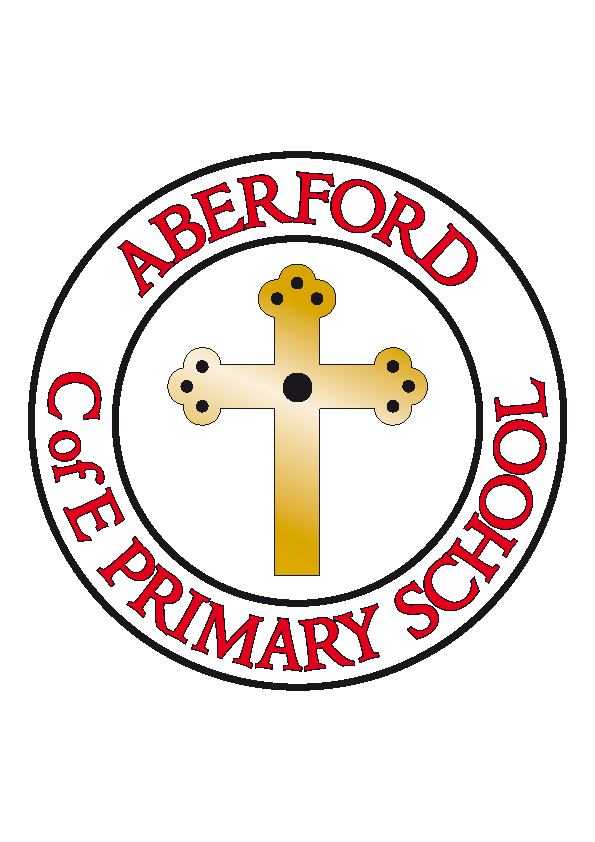 